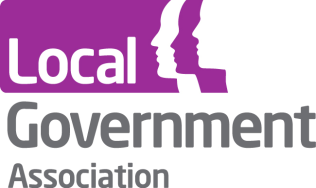 REGISTER OF MEMBERS’ INTERESTS 2023/24All members appointed to the LGA’s Leadership Board, Executive, Boards, Fire Service Management Committee, Lead Peers, Company Boards or in receipt of a Special Responsibility Allowance are required to complete a Register of Interests form and to update it annually, or when their circumstances change. The information you provide will available for public scrutiny. Please insert ‘none’ where you have no interests under any heading.Please return to:marion.stribling@local.gov.uk1.Your details1.1Name:1.2Home authority/authorities:1.3LGA appointments. Please specify which structure(s) you have been appointed to, and the position you hold – e.g. chair, vice chair, member.1.4LGA appointments to outside bodies. Please specify which bodies you have been appointed to - eg Joint Negotiating Committees:2.Employment and business2.1I am employed as a:by:address:2.2I am self-employed as a:and my place(s) of business is:2.3I am in (business) partnership as a:and my firm’s place(s) of business is:and the firm(s) trade under the following name(s):2.4I am a Director of the following company/ companies:3.SponsorshipI have received payment(s) in respect of my election expenses, or of any other expenses incurred by me in carrying out my duties as a councillor and/or as a member of the LGA, from:Do not include payments and statutory allowances received from the LGA, or from the council(s) of which you are an elected member.4.Contracts with the Local Government AssociationI set out below details of any contract for goods, services or works made between the LGA and myself, or any firm in which I am a partner, or any company of which I am a remunerated director. Please include any contracts with Local Partnerships5.Membership of, or position of control or management, in outside bodies 5.1I am a member of, or occupy a position of general control or management in, the following bodies which exercise functions of a public nature:5.2I am a member of, or hold a position of general control or management in, the following organisations directed to charitable purposes:5.3I am a member of, or hold a position of general control or management in, the following organisations whose principal purpose includes the influence of public opinion or policy (including any political party)6.Membership of, or beneficiary of any payment or financial benefit from, a Trade Union7.Interests relating to gifts and hospitality7.1A member must provide within 28 days of receipt written evidence of any gift or hospitality to the value of £50 or over received in connection with his or her duties and responsibilities at the LGA.Written notification should be forwarded to memberservices@local.gov.uk setting out the nature and source of the gift or hospitality. The information will be held in the register of gifts and hospitality in Member Services and made available on the LGA website.8. DeclarationThe information that I have provided is accurate, up to date and complete. I agree that I will provide further information to the Association on any of the above matters in the event that any circumstances change or the information I have given changes or I become aware of any further information which should be included in this declaration within 28 days of that change.Signed:                                                                                                                                 Date: